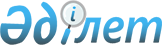 О внесении изменений в совместные приказы и. о. Министра сельского хозяйства Республики Казахстан от 1 сентября 2011 года № 18-03/495 и и. о. Министра экономического развития и торговли Республики Казахстан от 16 сентября 2011 года № 313 "Об утверждении критериев оценки степени риска в сфере частного предпринимательства по государственному контролю в области племенного животноводства и семеноводства и государственному надзору в области защиты растений", и. о. Министра сельского хозяйства Республики Казахстан от 1 сентября 2011 года № 18-03/496 и и. о. Министра экономического развития и торговли Республики Казахстан от 16 сентября 2011 года № 312 "Об утверждении форм проверочных листов в сфере частного предпринимательства по государственному контролю в области племенного животноводства и семеноводства и государственному надзору в области защиты растений"Совместный приказ и.о. Министра сельского хозяйства Республики Казахстан от 24 мая 2012 года № 18-03/269 и Министра экономического развития и торговли Республики Казахстан от 28 мая 2012 года № 174. Зарегистрирован в Министерстве юстиции Республики Казахстан 28 июня 2012 года № 7767

      В соответствии с пунктом 4 статьи 13 и пунктом 1 статьи 15 Закона Республики Казахстан от 6 января 2011 года «О государственном контроле и надзоре в Республике Казахстан», ПРИКАЗЫВАЕМ:



      1. Внести в некоторые совместные приказы Министра сельского хозяйства Республики Казахстан и Министра экономического развития и торговли Республики Казахстан следующие изменения:



      1) утратил силу совместным приказом Министра сельского хозяйства РК от 09.07.2015 № 15-04/634 и Министра национальной экономики РК от 10.08.2015 № 601.



      2) утратил силу совместным приказом Министра сельского хозяйства РК от 24.08.2015 № 15-02/762 и Министра национальной экономики РК от 16.11.2015 № 697.

      Сноска. Пункт 1 с изменениями, внесенными совместными приказами Министра сельского хозяйства РК от 09.07.2015 № 15-04/634 и Министра национальной экономики РК от 10.08.2015 № 601; Министра сельского хозяйства РК от 24.08.2015 № 15-02/762 и Министра национальной экономики РК от 16.11.2015 № 697.



      2. Комитету государственной инспекции в агропромышленном комплексе Министерства сельского хозяйства Республики Казахстан обеспечить:

      1) государственную регистрацию настоящего приказа в Министерстве юстиции Республики Казахстан;

      2) направление на официальное опубликование настоящего приказа в течение десяти календарных дней после его государственной регистрации в Министерстве юстиции Республики Казахстан;

      3) опубликование настоящего приказа в течение тридцати календарных дней после его вступления в силу;

      4) опубликование настоящего приказа на официальном Интернет-ресурсе Министерства сельского хозяйства Республики Казахстан.



      3. Контроль за исполнением настоящего приказа возложить на курирующего вице-министра сельского хозяйства Республики Казахстан.



      4. Настоящий приказ вводится в действие по истечении десяти календарных дней после дня его первого официального опубликования.      И. о. Министра                       Министр

      сельского хозяйства          экономического развития и

      Республики Казахстан               торговли

      ___________ Е. Аман            Республики Казахстан

                                     _________ Б. Сагинтаев

Приложение 1             

к совместному приказу        

и. о. Министра сельского хозяйства

Республики Казахстан          

от 24 мая 2012 года № 18-03/269   

и Министра экономического       

развития и торговли          

Республики Казахстан          

от 28 мая 2012 года № 174             Сноска. Приложение 1 утратило силу совместным приказом Министра сельского хозяйства РК от 09.07.2015 № 15-04/634 и Министра национальной экономики РК от 10.08.2015 № 601.

Приложение 2             

к совместному приказу        

и. о. Министра сельского хозяйства

Республики Казахстан          

от 24 мая 2012 года № 18-03/269   

и Министра экономического       

развития и торговли          

Республики Казахстан          

от 28 мая 2012 года № 174             Сноска. Приложение 2 утратило силу совместным приказом Министра сельского хозяйства РК от 24.08.2015 № 15-02/762 и Министра национальной экономики РК от 16.11.2015 № 697.
					© 2012. РГП на ПХВ «Институт законодательства и правовой информации Республики Казахстан» Министерства юстиции Республики Казахстан
				